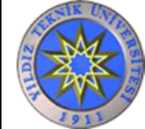 Ders Kayıt İşlemleriHer ders kayıt döneminde en sık olarak kullanılacağınız modüller “Derse Kayıt” menü seçeneğinin altında yer almaktadır. Akademik takvim uyarınca bu modüller kullanımınıza açılıp/kapatılacaktır. “Ders Kayıt” menü seçeneği altındaki modülleri kullanarak ders ekleyebilir, ders silebilir ve  ders saydırma işlemlerinizi yapabilirsiniz. Ayrıca yaz okulundan ders almanız durumunda yaz okulunun ders ekleme ve silme işlemlerini yapmanıza yardım olacak modüllerde bu menü altında yer almaktadır.    Katkı Payı-Öğrenim Ücretini ödemekle yükümlü olan öğrencilerimizin ders seçimi yapabilmeleri için öncelikli olarak ödeme yapmaları gerekmektedir. Bankaya yapılan ödemeler online olarak Üniversitemiz otomasyon sistemine aktarılmaktadır. Katkı Payı-Öğrenim Ücreti ile ilgili bir sorun yaşamanız durumunda Öğrenci İşleri Daire Başkanlığına bağlı Harç Bürosuna başvurabilirsiniz. Ders seçim işleminden önce bölümünüz tarafından hazırlanan haftalık ders programını inceleyerek alacağınız derslerin kodları ve var ise gruplarını belirlemelisiniz. Ders ekleme işlemi için eklemek (almak) istediğiniz Dersin Kodunu ve Grup Numarasını girip “Ekle ” butonuna tıklayınız. Alınan dersin kodu, adı ve grup bilgisi ekranın sağında bulunan kutu içinde belirecektir.Herhangi bir nedenden ötürü dersi alamazsanız ekran üzerinde bir hata mesajı çıkacak ve dersi alamama sebebiniz konusunda sizi bilgilendirecektir. Ders grup kapasitesinin dolması, dersin alınmış olan başka bir ders ile çakışması, ders takvim bilgisinin bölümünüz tarafından girilmemiş olması ders alamama sebeplerinizden biri olabilir. Bu tip problemlerin çözümü için lütfen Bölümünüz ile görüşünüz.Ders Ekle-Sil (Kapatılan Dersin Yerine Yeni Ders Seçimi) Kapatılan ders /derslerin yerine, (maksimum kredi sınırı içerisinde olmak kaydıyla) yeni ders seçmek isteyen öğrenciler “DİLEKÇE İLE” ilgili Bölüm Başkanlıklarına başvuracaklardır. Bu durumda ders seçmek isteyen öğrencilerimiz Öğrenci Bilgi Sistemi üzerinden ders seçim işlemi yapamayacaktır.Bu başvuru üzerine, kredi sınırı aşılmamak kaydıyla, ilgili yönetim kurulu kararı ile o ders/dersler ilgili öğrencinin üzerine aktarılacaktır. Yeterli öğrenci yazılarak açılmış derslere yazılan öğrenciler bu tarihlerde ders seçim işlemi yapamayacaktır.Tercih edeceğiniz dersler  konusunda danışmanlarınızdan görüş almanız uygun olacaktır.Ders SaydırmaBu modüle, “Derse Kayıt” menüsü altındaki seçeneklerden “Ders Saydırma” modülünü tıklayarak erişebilirsiniz.Eğitim planında alınması zorunlu olan dersler zorunlu ders olarak adlandırılır. Bu tipteki derslerin herhangi birinden kalıp aynı kodlu dersi ileri bir dönemde aldığınızda, yeni aldığınız ders önceki dönemde aldığınız dersin yerine otomatik olarak saydırılmaktadır.Eğitim planında belirli bir grup ders arasından öğrencinin isteğine göre almasına izin verilen dersler seçimlik ders olarak adlandırılır. Öğrencinin eğitim süresi boyunca eğitim planında belirlenen sayıda seçimlik dersi kendisine sunulan seçenekler arasından alması gereklidir. Öğrenci kaldığı bir seçimlik ders yerine başka bir seçimlik ders de alabilir. Bu durumda yeni aldığı dersi daha önceden almış olduğu hangi dersin yerine aldığını belirlemek (saydırmak) durumundadır. Mezuniyet için asıl olan öğrencinin eğitim planında yer alan sayıda seçimlik dersten başarılı olmasıdır. Gerekli ders saydırmalarını yapmamak ortalamanızın doğru hesaplanmamasına yol açar ve ortalamaya bağlı her türlü başarı sıralamasında sizin için dezavantaj oluşturur.Eğer o ana kadar hiç seçimlik bir ders almamışsanız ilk defa almış olduğunuz bir seçimlik dersi başka hiçbir seçimlik dersin yerine saydırmanız da mümkün değildir. Bu durumda “Saydırılabilecek ders yok.” şeklinde bir mesaj ile modül sizi uyaracaktır. Ancak aldığınız seçimlik dersin daha önceden almış olduğunuz bir başka derse saydırmanın mümkün olduğu durumlarda modül sizden dersi işaretleyerek “Seç” butonuna tıklamanızı isteyecektir. “Seç” butonuna basıldıktan saydırılabilecek derslerin bir listesi sağ yanda belirir. Yapmanız gereken sağ yanda belirlenen listede dönemi, kodu ve adı yazılı olan derslerden birini seçmek ve “Saydır” butonuna tıklamaktır.Saydırma işlemi tamamlandığında saydırmanın yapıldığına dair bir mesaj çıkacak ve saydırma işlemi ile ilgili bilgi alt alanda belirecektir. Saydırma işleminin iptal edilmesi isteniyor ise iptal edilecek saydırmanın seçilmesi ve “İptal” butonuna tıklanması gereklidir.Yaz Okulu Ders EklemeBu modüle, “Derse Kayıt” menüsü altındaki seçeneklerden “Yaz Okulu Ders Ekleme” modülünü tıklayarak erişebilirsiniz.Yaz okulunun işleyişi normal (güz ve bahar) dönemlerden farklılık gösterdiği için yaz okulu ile ilgili ders ekleme ve silme işlemleri için ayrı bir modülden yararlanılmaktadır.Yaz okulundan ders alabilmek için öncelikle bölümünüz tarafından hazırlanan ve yaz okulunda açılan dersleri, kredi ve haftalık planını gösteren çizelgeyi temin ediniz. Alacağınız ders(ler)e karar verdikten sonra Üniversitece belirlenen yaz okulu ders saat ücretleri üzerinden yapmanız gereken ödemeyi hesaplayarak belirlenen takvim içinde ilgili banka şubelerine yaz okulu ücretinizi yatırınız.Bu modül kayıt haftası süresince kullanımınızda olacak, yaz okulundan ders almak için yeter miktarda ödeme yapmış olmanız durumunda ders seçmenize imkan sunacaktır. Yaz okulunda da açılan derslerin kodları ve grup numaraları ilgili alanlara yazılıp “Ekle” butonuna basıldığında ders sağ yanda kodu, adı ve grubu ile belirecek, aynı zamanda Kullanılabilir Para değeri de eklenen ders saatine bağlı olarak azalacaktır. Eğer herhangi bir nedenden ötürü ders eklenememiş ise durumu bildirir bir uyarı mesajı da ekranda görünecektir. Seçilmiş bir ders silinmek isteniyorsa sağ alandan ders seçilerek “Sil” butonuna tıklanır.Bölüme Açılan DerslerBu modüle, “Grup İşlemleri” menüsü altındaki seçeneklerden “Bölüme Açılan Dersler” modülünü tıklayarak erişebilirsiniz.Bu modülü kullanarak aktif dönemde bölümünüze açılan tüm zorunlu ve bölüm seçimlik derslerin, ders, takvim, kapasite, vb. bilgilerine erişebilirsiniz. Bölümünüz tarafından takvim bilgisi girilmeyen dersler kırmızı renk ile işaretlenir ve bu dersler takvim bilgisi olmadığı için eklenemez. Bu durumda Bölümünüz ile irtibata geçmeniz gerekmektedir.Öğrencinin Aldığı DerslerBu modüle, “Öğrenci Bilgisi” menüsü altındaki seçeneklerden “Öğrencinin Aldığı Dersler” modülünü tıklayarak erişebilirsiniz.Bu modülü kullanarak daha önce almış olduğunuz derslerin detaylı bilgisine erişebilirsiniz. Modülün çalışması sonucunda ekranda aldığınız bütün derslerin Dönemi, Ders Kodu, Ders Adı, Ders Grup Numarası, Ders Tipi, Notu, Saydırma yapılıp yapılmadığı ve Dersin Yürütücüsüne ait bilgiler yer almaktadır.